Об утверждении Соглашения между органами местного самоуправления муниципального района Стерлитамакский район Республики Башкортостан и сельского поселения Первомайский сельсовет муниципальногорайона Стерлитамакский  район Республики  Башкортостан о передачесельскому поселению Первомайский сельсовет муниципальногорайона Стерлитамакский  район Республики  Башкортостан части полномочий муниципального районаСтерлитамакский  район Республики  БашкортостанВ соответствии с частью 4 статьи 15 Федерального закона от 06.10.2003 № 131 – ФЗ (в ред. от 14.10.2014 N 307-ФЗ) «Об общих принципах организации  местного самоуправления в Российской Федерации», руководствуясь Федеральным законом от 08.11.2007 N 257-ФЗ (в ред. от 27.05.2014 N 136-ФЗ) "Об автомобильных дорогах и о дорожной деятельности в Российской Федерации и о внесении изменений в отдельные законодательные акты Российской Федерации",Законом Республики Башкортостан от 30.10.2014 № 139-з «О внесении изменений в Закон Республики Башкортостан "О местном самоуправлении в Республике Башкортостан", Приказом Министерства транспорта РФ от 16 ноября 2012 г. N 402 (в ред. Приказа Минтранса России от 09.08.2013 N 267) «Об утверждении Классификации работ по капитальному ремонту, ремонту и содержанию автомобильных дорог», Уставом сельского поселения Первомайский сельсовет муниципального района Стерлитамакский район Республики Башкортостан,  Совет сельского поселения Первомайский сельсовет муниципального района  Стерлитамакский район Республики Башкортостан РЕШИЛ:1. Утвердить Соглашение между органами местного самоуправления муниципального района Стерлитамакский район Республики Башкортостан и сельского поселения Первомайский сельсовет муниципального района Стерлитамакский  район Республики  Башкортостан о передаче сельскому поселению Первомайский сельсовет муниципального района Стерлитамакский  район Республики  Башкортостан части полномочий муниципального района Стерлитамакский  район Республики  Башкортостан (прилагается).2.  Настоящее решение обнародовать в установленном порядке на информационном стенде и разместить в информационно-телекоммуникационной сети «Интернет» на официальном сайте муниципального района Стерлитамакский район Республики Башкортостан www.str-raion.ru (страница сельского поселения Первомайский сельсовет).3. Контроль за исполнением настоящего решения возложить на постоянные комиссии Совета сельского поселения Первомайский сельсовет муниципального района Стерлитамакский район Республики Башкортостан.Глава сельского поселения Первомайский сельсовет  муниципального районаСтерлитамакский районРеспублики Башкортостан                                                   М.Г.Макаренко28 декабря 2016 года№ 61с.Первомайское                                                           УТВЕРЖДЕНОрешением Совета муниципального района Стерлитамакский район Республики Башкортостан за № 3/з-32 от 26.12.2016и решением Совета сельского поселения Первомайский сельсовет муниципального района Стерлитамакский район Республики Башкортостанза № 61 от 28.12.2016Соглашениемежду органами местного самоуправления муниципального района Стерлитамакский район Республики Башкортостан и сельского поселения Первомайский сельсовет муниципального района Стерлитамакский  район Республики  Башкортостан о передаче сельскому поселению Первомайский сельсовет муниципального района Стерлитамакский  район Республики  Башкортостан части полномочий муниципального района Стерлитамакский  район Республики  Башкортостан, предусмотренных пп.5 ч.1 ст.15 Федерального закона от 06.10.2003 № 131-ФЗ «Об общих принципах организации местного самоуправления в Российской Федерации»Совет муниципального района Стерлитамакский район Республики Башкортостан,именуемый в дальнейшем Район, в лице председателя Советамуниципального района Стерлитамакский район Республики Башкортостан Мусакаева М.Б., действующего на основании Устава, с одной стороны, и Совет сельского поселения Первомайский сельсовет муниципального района Стерлитамакский район Республики Башкортостан, именуемый в дальнейшем Поселение, в лице Главы сельского поселения Первомайский сельсовет муниципального района Стерлитамакский район Республики Башкортостан Макаренко М.Г., действующей на основании Устава, с другой стороны, заключили настоящее Соглашение о ниже следующем:Предмет СоглашенияВ соответствии с настоящим Соглашением Район передает Поселению часть полномочий по вопросу: дорожная деятельность в отношении автомобильных дорог местного значения в границах населенных пунктов поселения и обеспечение безопасности дорожного движения на них, включая создание и обеспечение функционирования парковок (парковочных мест), а также осуществление иных полномочий в области использования автомобильных дорог и осуществления дорожной деятельности в соответствии с законодательством Российской Федерации.В рамках исполнения переданных по настоящему Соглашению полномочий Поселение осуществляет:содержание автомобильных дорог общего пользования местного значения в границах Поселения;ремонт автомобильных дорог общего пользования местного значения в границах Поселения;капитальный ремонт автомобильных дорог общего пользования местного значения в границах Поселения.Указанные в статье 1.2. настоящего Соглашения полномочия передаются на срок  с 01 января 2017 года по 31 декабря 2017г .Права и обязанности СторонВ целях реализации настоящего соглашения Район обязан: Предусматривать в бюджете муниципального района Стерлитамакский район Республики Башкортостан на очередной финансовый год и плановый период расходы на предоставление переданных полномочий в очередном финансовом году и плановом периоде. Передать Поселению в порядке, установленном настоящим Соглашением финансовые средства на реализацию переданных полномочий.По запросу Поселения своевременно и в полном объеме предоставлять информацию в целях реализации Поселением переданных полномочий.Осуществлять контроль за осуществлением Поселением переданных полномочий, а также за целевым использованием предоставленных финансовых средств для реализации переданных полномочий.Требовать возврата предоставленных финансовых средств на осуществление переданных полномочий в случаях их нецелевого использования Поселением, а также неисполнения Поселением переданных полномочий.Взыскивать в установленном законом порядке использованные не по назначению средства, предоставленные на осуществление полномочий, предусмотренных статьей 1.1 настоящего Соглашения.В целях реализации настоящего соглашения Район вправе:Участвовать в совещаниях, проводимых Поселением по вопросам реализации переданных полномочий.Вносить предложения и рекомендации по повышению эффективности реализации переданных полномочий.В целях реализации настоящего соглашения Поселение обязано:Своевременно, качественно, добросовестно и в полном объеме выполнять обязательства по осуществлению переданных полномочий, указанных в пункте 1.1 настоящего Соглашения, в соответствии с законодательством Российской Федерации, законодательством Республики Башкортостан и настоящим Соглашением с учетом потребностей и интересовмуниципального района Стерлитамакский район Республики Башкортостан за счет финансовых средств, предоставляемых Районом, а так же дополнительно использовать собственные материальные ресурсы и финансовые средства.Представлять документы и иную информацию, связанную с выполнением переданных полномочий, не позднее 15 дней со дня получения письменного запроса.Обеспечивать условия для беспрепятственного проведения Районом проверок осуществления переданных полномочий и использования предоставленных финансовых средств.В целях реализации настоящего соглашения Поселение вправе:Запрашивать у Района информацию, необходимую для реализации переданных полномочий.Приостанавливать на срок до одного месяца исполнение переданных полномочий при непредставлении Районом финансовых средств для осуществления переданных полномочий в течении двух месяцев с момента последнего перечисления.При непредставлении Районом финансовых средств для осуществления переданных полномочий в течение трех месяцев с момента последнего перечисления прекратить исполнение переданных полномочий.Предоставлять Району предложения по ежегодному объему финансовых средств, предоставляемых бюджету сельского поселения Первомайский сельсовет муниципального района Стерлитамакский район Республики Башкортостан для осуществления переданных полномочий.3. Порядок определения объема и предоставления финансовых средств для осуществления переданных полномочий3.1. Финансовые средства для реализации переданных полномочий предоставляются Районом Поселению в форме иных межбюджетных трансфертов.3.2. Объем иных межбюджетных трансфертов, необходимых для осуществления передаваемых полномочий Поселению определяется в соответствии с Порядком определения объема иных межбюджетных трансфертов бюджетам сельских поселений муниципального района Стерлитамакский район Республики Башкортостан из бюджета муниципального района Стерлитамакский район Республики Башкортостан на осуществление части полномочий по решению вопросов местного значения муниципального района Стерлитамакский район Республики Башкортостан в сфере дорожной деятельности в отношении автомобильных дорог местного значения в границах населенных пунктов поселения при их передаче на уровень сельского поселения в соответствии с заключенным соглашением. 3.3. Финансовые средства перечисляются ежемесячно.3.4. Финансовые средства, передаваемые Поселению на реализацию переданных полномочий, носят целевой характер и не могут быть использованы на другие цели.3.5. В случае нецелевого использования Поселением финансовых средств, если данный факт установлен уполномоченными контрольными органами, финансовые средства подлежат возврату в бюджет Района по его требованию.4. Основания и порядок прекращения Соглашения4.1. Настоящее Соглашение вступает в силу после его подписания и утверждения Районом и Поселением.4.2. Настоящее Соглашение может быть прекращено, в том числе досрочно:по соглашению Сторон;в одностороннем порядке без обращения в суд, в случае изменения федерального законодательства, в связи с которым реализация переданных полномочий становится невозможной;в одностороннем порядке без обращения в суд в случае, предусмотренном пунктом 2.4.2. настоящего Соглашения;в случае установления факта нарушения Поселением осуществления переданных полномочий.4.3. Уведомление о расторжении настоящего Соглашения в одностороннем порядке направляется другой Стороне в письменном виде. Соглашение считается расторгнутым по истечении 30 дней с даты направления указанного уведомления.4.4. При прекращении настоящего Соглашения, в том числе досрочном, неиспользованные финансовые средства подлежат возврату Поселением в бюджет Района.5. Ответственность Сторон5.1. Стороны несут ответственность за ненадлежащее исполнение обязанностей, предусмотренных настоящим Соглашением, в соответствии с законодательством.5.2. В случае просрочки перечисления иных межбюджетных трансфертов, Район уплачивает Поселению проценты в размере 1/300 ставки рефинансирования Банка России от не перечисленных в срок сумм.5.3. В случае несвоевременного и (или) неполного исполнения обязательств настоящего Соглашения, Поселение уплачивает Району неустойку в размере 0,1% от ежемесячного объема межбюджетных трансфертов, предусмотренных статьей 3.2 настоящего Соглашения.6. Порядок разрешения споров6.1 Все разногласия между Сторонами разрешаются путем переговоров.6.2. В случае невозможности урегулирования разногласий путем переговоров, спор решается в судебном порядке в соответствии с законодательством Российской Федерации.7. Заключительные условия7.1. Настоящее соглашение вступает в силу с 1 января 2017 года, но не ранее его утверждения решениями Совета муниципального района Стерлитамакский район Республики Башкортостан и Совета сельского поселения Первомайский сельсовет муниципального района Стерлитамакский район Республики Башкортостан и действует по 31декабря 2017 года.7.2. Все изменения и дополнения в настоящее Соглашение вносятся по взаимному согласию Сторон и оформляются дополнительными Соглашениями в письменной форме, подписанными Сторонами и утвержденными решениями Совета муниципального района Стерлитамакский район Республики Башкортостан и Совета сельского поселения Первомайский сельсовет муниципального района Стерлитамакский район Республики Башкортостан.По всем вопросам, не урегулированным настоящим Соглашением, стороны Соглашения руководствуются действующим законодательством.7.3. Настоящее Соглашение составлено в двух экземплярах по одному для каждой из Сторон, которые имеют равную юридическую силу.Башкортостан РеспубликаhыСтерлитамак районымуницапаль районынынПервомай ауыл советыАуыл биләмәhe СоветыКАРАР                                                                                                             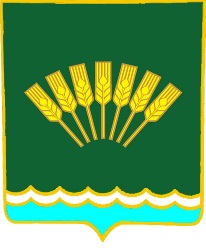 Совет сельского поселение Первомайский сельсовет муниципального района Стерлитамакский район Республики БашкортостанРЕШЕНИЕСовет муниципального района Стерлитамакский район Республики БашкортостанРеспублика Башкортостан, г. Стерлитамак, ул. К. Маркса д. 118______________________________ М.Б.МусакаевПредседатель Совета муниципального района Стерлитамакский район Республики БашкортостанСовет сельского поселения Первомайский сельсовет муниципального района Стерлитамакский район Республики БашкортостанРеспублика Башкортостан Стерлитамакский район с. Первомайскоеул. Школьная, дом 1___________________________               М.Г.МакаренкоГлава сельского поселения Первомайский сельсовет муниципального района Стерлитамакский район Республики Башкортостан